COMPARER DES NOMBRES DECIMAUX 1. Complète avec < ou >.1,237 … 1,343 			15,08 … 15,1		9, 76 … 9, 3541,324 … 1,342 			19,2 … 19,02		6,99 … 6,79914,7 … 15,08 			1,45 … 1,099		10,03 … 10, 0245,16 … 6,2 			2- Range les nombres suivants dans le tableau quand c’est possible7,76 		7,96 		7,91 		7,154 	7,81		7,97 		7,821 		7,58 		7,85 		9,7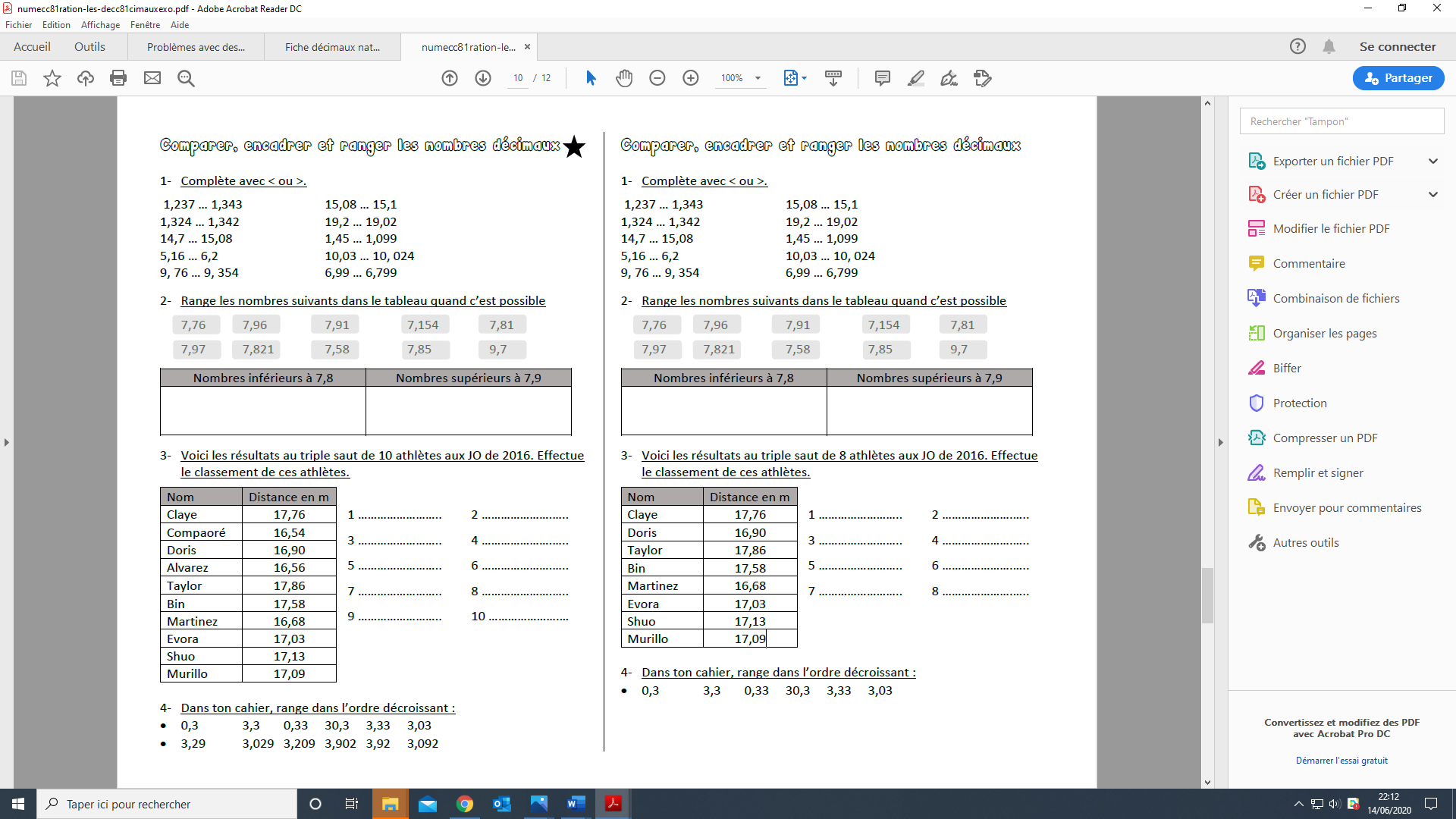 3- Voici les résultats au triple saut de 8 athlètes aux JO de 2016. Effectuele classement de ces athlètes.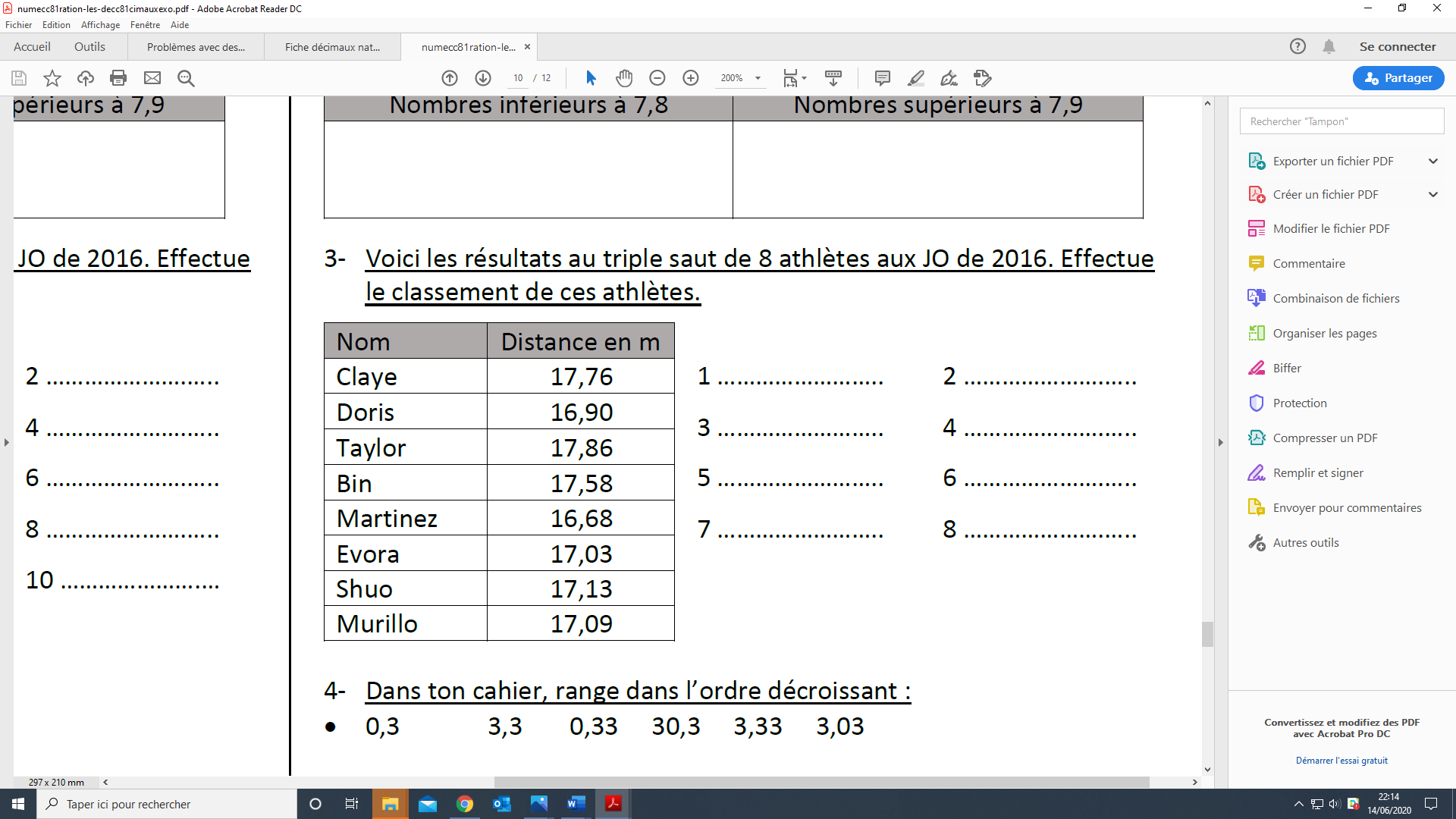 4. Voici des affirmations. Dis si elles sont vraies ou fausses.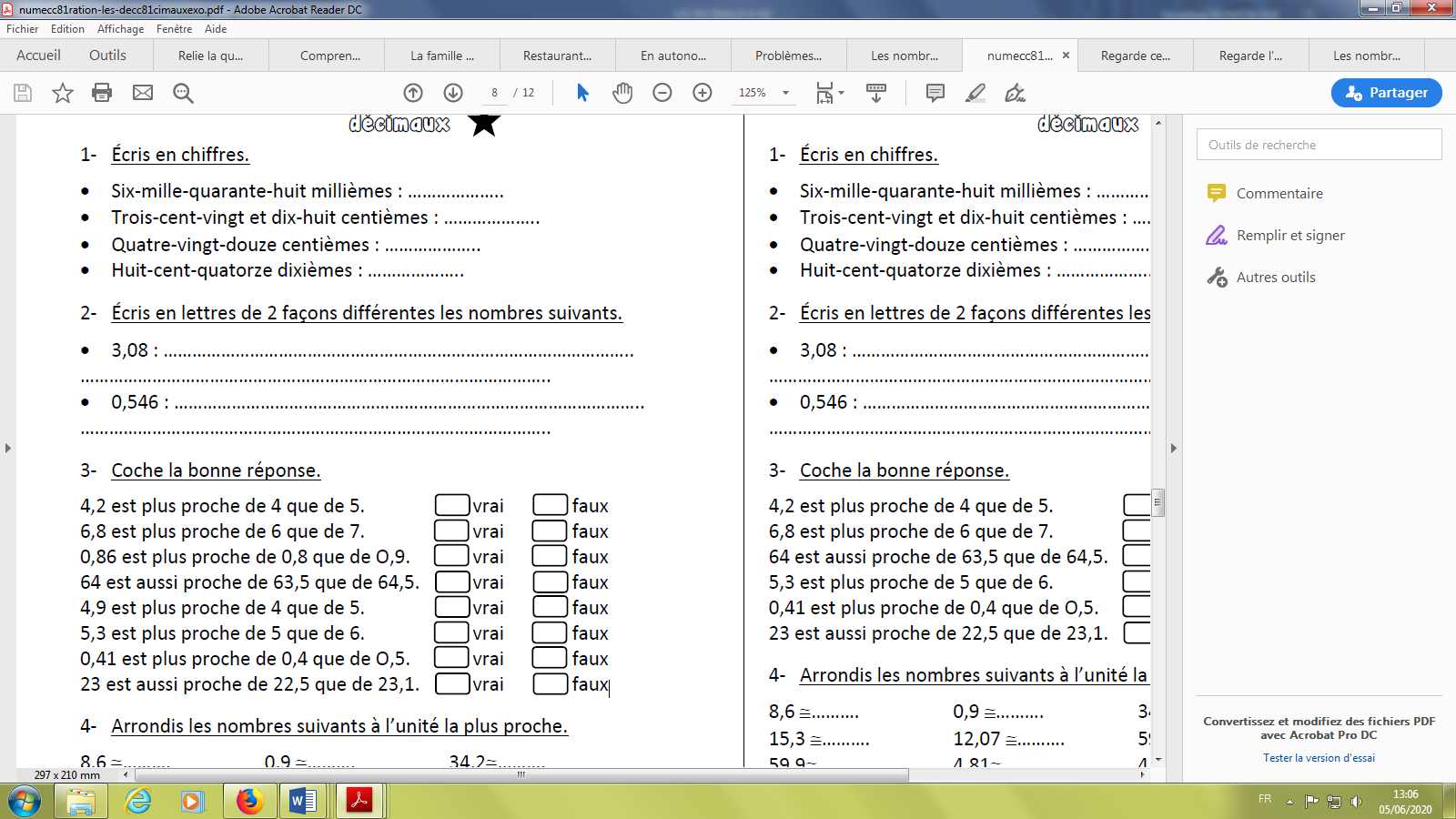 4,87 est plus proche de 4 que de 5. 6,099 est plus proche de 6 que de 7. 0,36 est plus proche de 0,3 que de 0,4. 5- Arrondis les nombres suivants à l’unité la plus proche. Exemples : 6,7 ≈ 7 et 6,2 ≈ 69,08 ≈………. 	9,8 ≈………. 		17,19≈……….7,89 ≈……….	13,1 ≈……….	39,51≈……….59,28≈……….	 99,611≈……….	 43,78≈……….3- Arrondis les nombres suivants au dixième le plus proche. Exemples : 6,76 ≈ 6,8 et 6,71 ≈ 6,78,63 ≈………..	 0,21 ≈……….		4,67≈……….15,29 ≈……….	12,07 ≈……….	 	3,45≈……….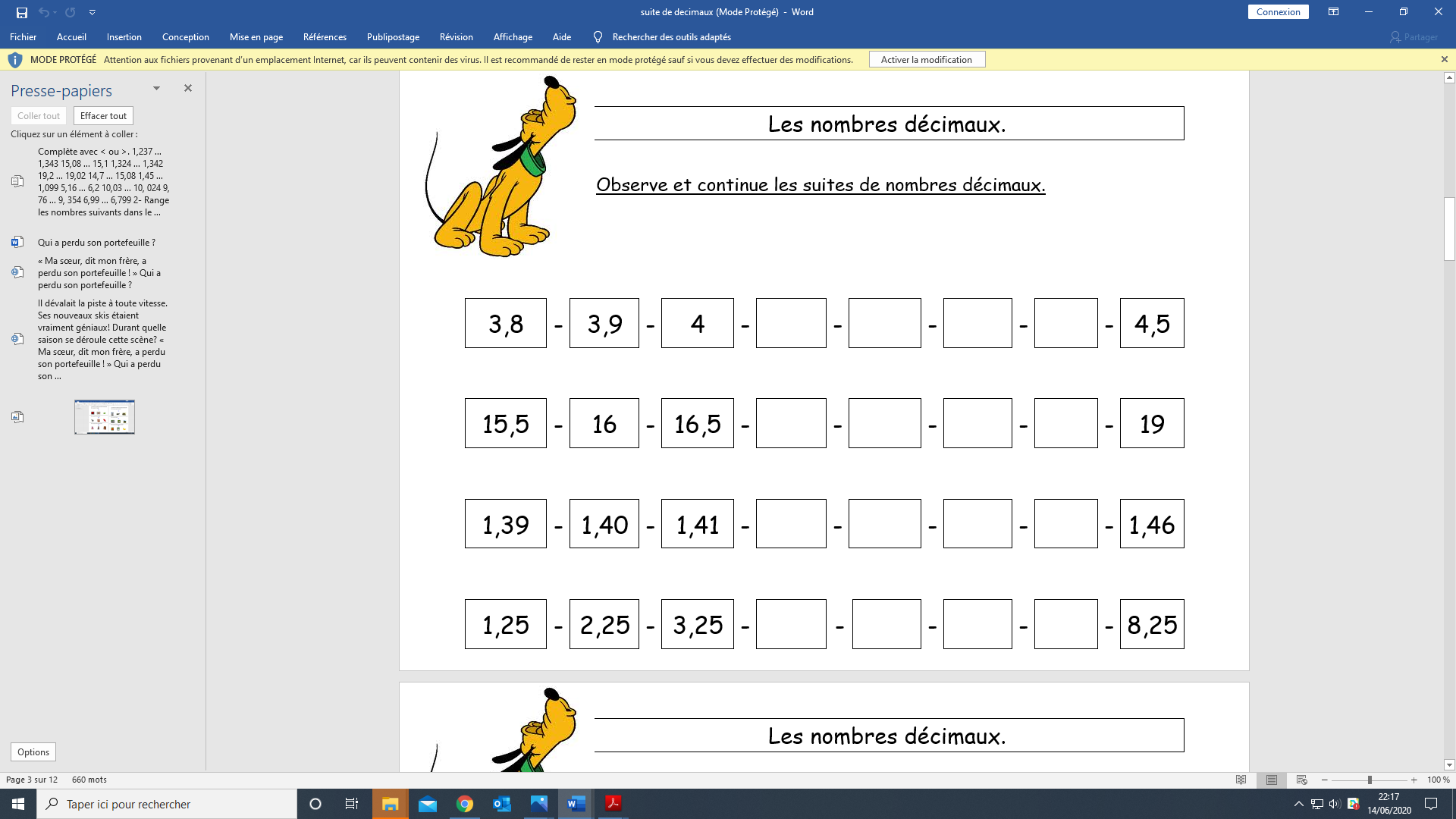 